 Name _____________________________________Psychology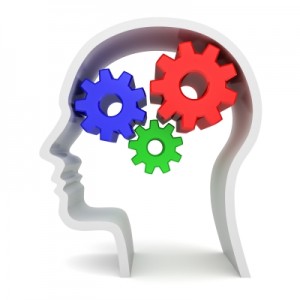 Summer Homework TaskTo be handed in during your first Psychology lesson. Task One:I would like you to research the five approaches of psychology we will be studying in year 12. The psychodynamic approach to psychology The behaviourist approach to psychologyThe cognitive approach to psychologyThe positive approach to psychologyThe biological approach to psychology (You could write about research studies form each area listed above, e.g. classical conditioning—research has been conducted by Pavlov)Task Two:  Create an illustrated poster of the brain with labels that describe the location and functions of certain parts of the brain. Task Three: Create an illustrated summary of one or more of the classic research studies we will be looking at in year one. If you have any problems with this work, please email Mrs Hubble: AHubble@hillcrest.bham.sch.ukThe Psychodynamic ApproachThe Behaviourist Approach to PsychologyThe Cognitive Approach to PsychologyThe Positive Approach to PsychologyThe Biological Approach to PsychologyTask Two: The Human brain: Create an illustrated poster of the brain with labels that describe the location and function of these parts of the brain: Temporal lobe		Frontal lobe			Parietal lobe			Occipital lobe		Broca’s area			Wernicke’s area		Motor cortex			visual cortex		Task Three: Create an illustrated summary of one or more of the classic research studies we will be looking at in year one: Bowlby’s 44 thieves 			Loftus and Palmers’ car crash 			Watson and Rayners’ ‘Little Albert’ Define the ‘tripartite personality’Make notes on the 5 psychosexual stages of development (oral, anal, phallic, latent, genital)Define 3 defence mechanismsSummarise the key concepts of ‘Classical Conditioning’ Summarise the key concepts of ‘Operant Conditioning’ Define what is meant by a ‘schema’?Draw the ‘Multi-store model of memory’ and explain it. Define what is meant by ‘free-will’Make notes on ‘Mindfulness’ (How does it help people to be more positive?)What are ‘neurotransmitters’?Give an example and explain the effects it has on the body.What are ‘hormones’?Give an example and explain the effects it has on the body